UNIVERCIDAD GUADALAJARA LAMAR. .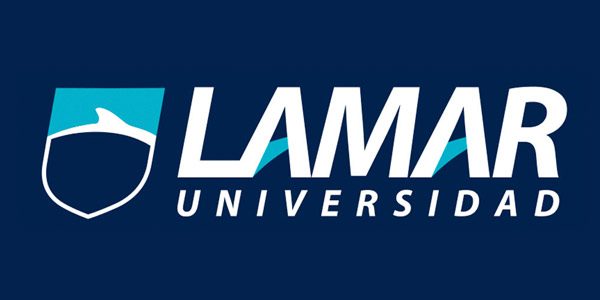 MEDICINA BASADA EN EVIDENCIAS.CARLOS DANIEL MADRIGAL SARAY.LME3114HOSPITAL MILITAR REGIONAL.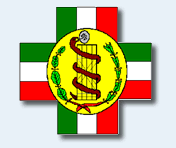 HISTORIA DE MEDICINA BASADA EN EVIDENCIAS.Al tratar de establecer un orden cronológico con los antecedentes de lo que hoy seconoce como Medicina Basada en la Evidencia, debemos diferenciar entre sus bases filosóficas, y su reciente desarrollo. Poco es lo que se conoce de sus orígenes, al decir de sus entusiastas promotores, que fueron calificados como escépticos postrevolucionarios de París de mediados del siglo XIX como Bichat, Louis y Magendie1.Respecto de la historia más reciente debemos hacer referencia a la Escuela deMedicina de la Universidad McMaster en Hamilton, Ontario, Canadá. Esta referencia es de suma importancia pues lo novedoso de la propuesta educativa que esta Universidad ha comenzado a desarrollar a fines de la década del '60, es su orientación comunitaria centrada en las personas, interdisciplinaria y con aprendizaje basado en problemas.Este tipo de aprendizaje intenta que el profesional a partir de la problemática del caso rastree los elementos de conocimiento necesarios para comprenderlo en el contexto en que se presentan en la realidad.La creación de esta Escuela de Medicina nos acerca a uno de los pioneros en el aprendizaje y práctica de la Medicina BasadaEvidencia, David Sackett. Este médico estadounidense procedente de un pequeñopueblo rural al oeste de Chicago, que recibió su primer entrenamiento en la Universidad de Illinois y comenzó su carrera como investigador clínico y básico en nefrología detectó la importancia de la epidemiología y las estadísticas mientras servía en las fuerzas armadas durante la crisis de los misiles en Cuba. Posteriormente graduado con honores en la Escuela de Salud Pública de Harvard fue convocado por John Evans en 1967 a McMaster para comenzar a desarrollar el Departamento de Epidemiología y Bioestadística. Entre las muchas iniciativas que ha promovido en la investigaciónmédica canadiense se incluye la Task Force on Periodic Health Examinations deamplia repercusión mundial al resaltar el énfasis en la prevención basada en laevidenciaLa Colaboración Cochrane inicialmentecon base en Oxford es una organización internacional que busca ayudar a quienesnecesitan tomar decisiones bien informadas en atención de salud. Esta organización prepara, actualiza, promueve y facilita el acceso a las revisiones sistemáticas sobre intervenciones en salud. Sus acciones se basan en ciertos principios claves que incluyen la colaboración, basar su desarrollo en el entusiasmo individual, evitar la duplicación de esfuerzos, minimizar el sesgo, promover la actualización permanente, hacer un marcado esfuerzo en producir material relevante, promover un amplio accesoy asegurar la calidad permaneciendo abiertos y sensibles a las críticas. Con Centros diseminados por el mundo ha dado a luz a The Cochrane Library5, obra de edición periódica en soporte electrónico que contiene el trabajo de grupos de revisores, así como a una intensa difusión vía Internet. Estos esfuerzos han llevado a una expansión en el desarrollo de meta-análisis en los últimos 10 años 6.Otras formas han sido utilizadas para presentar el concepto de Medicina Basada en la Evidencia. Por ejemplo, los españoles se refieren a una Medicina Basada en Pruebas haciendo referencia a que la traducción literal de la palabra evidence puede confundir.Nosotros hemos preferido mantener el nombre de Medicina Basada en la Evidencia en un intento de mantener el nombre con el que se ha contribuido a los cambios.